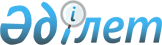 О проекте решения Совета Евразийской экономической комиссии "Об участии Кыргызской Республики в Таможенном союзе Республики Беларусь, Республики Казахстан и Российской Федерации"Решение Коллегии Евразийской экономической комиссии от 18 сентября 2012 года № 163

      Коллегия Евразийской экономической комиссии решила:



      1. Принять к сведению информацию члена Коллегии (Министра) по основным направлениям интеграции и макроэкономике Т.Д. Валовой по вопросу участия Кыргызской Республики в Таможенном союзе Республики Беларусь, Республики Казахстан и Российской Федерации. 



      2. Одобрить проект решения Совета Евразийской экономической комиссии «Об участии Кыргызской Республики в Таможенном союзе Республики Беларусь, Республики Казахстан и Российской Федерации» (прилагается) и внести его для рассмотрения на очередном заседании Совета Евразийской экономической комиссии.      Вр.и.о. Председателя Коллегии               Т.Д. Валовая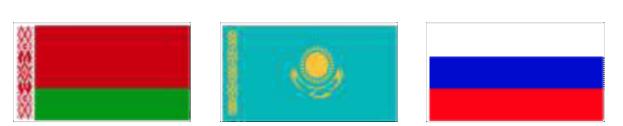  ЕВРАЗИЙСКАЯ ЭКОНОМИЧЕСКАЯ КОМИССИЯ СОВЕТ

Проект             РЕШЕНИЕ_________________2012 г.                             г. Москва Об участии Кыргызской Республики в Таможенном союзе Республики

Беларусь, Республики Казахстан и Российской Федерации      Совет Евразийской экономической комиссии решил:

      1. Принять к сведению информацию члена Коллегии (Министра) по основным направлениям интеграции и макроэкономике Валовой Т.Д. по вопросу участия Кыргызской Республики в Таможенном союзе Республики Беларусь, Республики Казахстан и Российской Федерации.

      2. Утвердить прилагаемые:

      план мероприятий по вопросу присоединения Кыргызской Республики к Таможенному cоюзу Республики Беларусь, Республики Казахстан и Российской Федерации;

      состав Рабочей группы по вопросу участия Кыргызской Республики в Таможенном союзе Республики Беларусь, Республики Казахстан и Российской Федерации.

      Признать утратившим силу Решение Совета Евразийской экономической комиссии от 15 июня 2012 г. № 40 «О Рабочей группе по вопросу участия Кыргызской Республики в Таможенном союзе Республики Беларусь, Республики Казахстан и Российской Федерации».

      3. Настоящее Решение вступает в силу по истечении 10 календарных дней с даты его официального опубликования.Члены Совета Евразийской экономической комиссии:УТВЕРЖДЕН             

Решением Совета          

Евразийской экономической комиссии

от ____________ № ________ ПЛАН

мероприятий по вопросу присоединения

Кыргызской Республики к Таможенному союзу

Республики Беларусь, Республики Казахстан

и Российской ФедерацииУТВЕРЖДЕН              

Решением Совета           

Евразийской экономической комиссии

от ___________№ _______       СОСТАВ Рабочей группы по вопросу участия Кыргызской Республики

в Таможенном союзе Республики Беларусь, Республики Казахстан и

Российской Федерации
					© 2012. РГП на ПХВ «Институт законодательства и правовой информации Республики Казахстан» Министерства юстиции Республики Казахстан
				От Республики БеларусьОт Республики КазахстанОт Российской ФедерацииС. РумасК. КелимбетовИ. ШуваловМероприятиеИсполнительСроки исполнения1.Представление Кыргызской Республикой в Евразийскую экономическую комиссию (далее – Комиссия) перечня национальных нормативных правовых актов и международных договоров в сферах, регулируемых актами, составляющими договорно-правовую базу Таможенного союза, а также их текстов, в том числе в отношении обязательств в рамках ВТОКыргызская Республика1 ноября 2012 г.2.Направление правительствам государств – членов Таможенного союза (далее – Стороны) пакета документов, представленного Кыргызской Республикой в соответствии с пунктом 1 настоящего планаКомиссия3.Направление Кыргызской Республике требований к перечню статистической информации (с определением периодов, за которые данная информация представляется)Комиссия4.Представление Кыргызской Республикой статистической информации в КомиссиюКыргызская Республика30 ноября 2012 г.5.Проведение анализа законодательства Кыргызской Республики и ее международных договоров на соответствие договорно-правовой базе Таможенного союза, в том числе в следующих сферах:таможенно-тарифное регулирование;нетарифное регулирование;таможенное администрирование;таможенные информационные технологии итаможенная инфраструктура;техническое регулирование, ветеринарные,санитарные и фитосанитарные меры;налогообложение внешнеторговойдеятельности;специальные защитные, антидемпинговые икомпенсационные меры;контроль за оборотом наркотическихсредств, психотропных веществ ипрекурсоров. Информирование Комиссии о результатах проведенного анализаКыргызская Республика30 декабря 2012 г.6.Рассмотрение представленной Кыргызской Республикой информации о результатах анализа, проведенного в соответствии с пунктом 5 настоящего плана, подготовка соответствующего заключенияКомиссия1 марта2013 г.7.Направление Сторонам информации о результатах анализа, проведенного Кыргызской Республикой в соответствии с пунктом 5 настоящего плана, и подготовленного Комиссией заключенияКомиссия15 марта2013 г.8.Проведение анализа договорно-правовой базы Таможенного союза на возможность присоединения третьих сторон и подготовка в случае необходимости предложений по корректировке соответствующих договоров, входящих в состав договорно-правовой базы Таможенного союзаКомиссия30 декабря2012 г.9.Проведение анализа условий членства Кыргызской Республики и Российской Федерации в ВТО (сравнение обязательств Кыргызской Республики в рамках ВТО с обязательствами, принятыми Российской Федерацией). Информирование Комиссии о результатах проведенного анализаКыргызскаяРеспублика30 ноября2012 г.10.Рассмотрение представленной Кыргызской Республикой информации о результатах анализа, проведенного в соответствии с пунктом 9 настоящего плана, и подготовка соответствующего заключенияКомиссия15 февраля2013 г.11.Направление Сторонам информации о результатах анализа, проведенного Кыргызской Республикой в соответствии с пунктом 9 настоящего плана, и подготовленного Комиссией заключенияКомиссия1 марта 2013 г.12.Проведение анализа режимов торговли Кыргызской Республики с третьими странами, в том числе отдельными видами товаров. Информирование Комиссии о результатах проведенного анализаКыргызская Республика30 декабря 2012 г.13.Рассмотрение представленной Кыргызской Республикой информации о результатах анализа, проведенного в соответствии с пунктом 12 настоящего плана, подготовка соответствующего заключенияКомиссия1 марта 2013 г.14.Направление Сторонам информации о результатах анализа, проведенного Кыргызской Республикой в соответствии с пунктом 12 настоящего плана, и подготовленного Комиссией заключенияКомиссия15 марта 2013 г.15.Проведение анализа оборудования и материально-технического оснащения зданий, помещений и сооружений, необходимых для организации пограничного, таможенного, санитарно-карантинного, фитосанитарного и транспортного контроля, осуществляемого в пунктах пропуска через внешнюю границу Кыргызской Республики, на соответствие Единым типовым требованиям, принятым Решением КТС от 22 июня 2011 г. № 688. Информирование Комиссии о результатах проведенного анализаКыргызская Республика30 декабря 2012 г.16.Рассмотрение представленной Кыргызской Республикой информации о результатах анализа, проведенного в соответствии с пунктом 15 настоящего плана, подготовка соответствующего заключенияКомиссия1 марта 2013 г.17.Направление Сторонам информации о результатах анализа, проведенного Кыргызской Республикой в соответствии с пунктом 15 настоящего плана, и подготовленного Комиссией заключенияКомиссия15 марта2013 г.18.Подготовка проекта «дорожной карты» с указанием сроков выполнения необходимых мероприятий Кыргызской Республикой по результатам анализа, проведенного в соответствии с пунктами 5, 9, 12 и 15 настоящего планаКомиссия1 июня2013 г.19.Рассмотрение проекта «дорожной карты» и его одобрение на заседании Рабочей группыРабочаягруппа1 августа2013 г.20.Направление одобренного Рабочей группой проекта «дорожной карты» Сторонам и Кыргызской РеспубликеРабочаягруппа15 августа2013 г.21.Представление в Комиссию информации с предварительной оценкой экономического эффекта и последствий для Кыргызской Республики ее присоединения к Таможенному союзуКыргызскаяРеспублика1 марта2013 г.22.Представление в Комиссию информации с итоговой оценкой экономического эффекта и последствий для Кыргызской Республики ее присоединения к Таможенному союзуКыргызскаяРеспублика1 августа2013 г.23.Представление в Комиссию информации с оценкой экономического эффекта и последствий для Сторон присоединения Кыргызской Республики к Таможенному союзуСтороны30 сентября2013 г.24.Внесение проекта «дорожной карты» для рассмотрения на заседании Коллегии КомиссииКомиссия15 сентября2013 г.Валовая

Татьяна Дмитриевна-член Коллегии (Министр) по основным направлениям интеграции и макроэкономике Евразийской экономической комиссии (руководитель Рабочей группы)от Республики Беларусьот Республики Беларусьот Республики БеларусьКудасов

Антон Эдмундович-заместитель Министра экономики Республики БеларусьАдерейко

Александр Николаевич-начальник Правового управления Государственного таможенного комитета Республики БеларусьШолодонов Игорь

Васильевич-советник Посольства Республики Беларусь в Российской Федерацииот Республики Казахстанот Республики Казахстанот Республики КазахстанЖаксылыков

Тимур Мекешевич-вице-министр экономического развития и торговли Республики КазахстанБакенов

Ернар Бахытжанович-директор Департамента регулирования международной экономической интеграции Министерства экономического развития и торговли Республики КазахстанТажибаев

Аскар Ерликович-директор Департамента СНГ Министерства иностранных дел Республики КазахстанАлимбетова

Алия Назымбековна-заместитель директора Департамента

регулирования внешнеторговой

деятельности Министерства экономического

развития и торговли Республики КазахстанНурбаев

Толеген Болатович-начальник Управления международного

таможенного сотрудничества Комитета

таможенного контроля Министерства финансов

Республики КазахстанТенелбаев

Бауыржан-главный эксперт Управления косвенныхналогов Налогового комитета Министерства финансов Республики КазахстанМусралиев

Ержан Турсунханович-советник Управления ЕврАзЭС и ОДКБ

Министерства иностранных дел Республики

Казахстанот Республики Кыргызстанот Республики Кыргызстанот Республики КыргызстанПанкратов

Олег Михайлович-заместитель Министра экономики и

антимонопольной политики Кыргызской

РеспубликиКулматов

Кубанычбек Кенешович-председатель Государственной таможенной

службы при Правительстве Кыргызской

РеспубликиУсупов

Усен Макаевич-постоянный представитель Кыргызской

Республики при ЕврАзЭСИсаев

Асеин Кусеинович-статс-секретарь Министерства иностранных дел

Кыргызской РеспубликиМамбеталиева

Жалдыз Жээнбаевна-заместитель Министра юстиции Кыргызской Республикиот Российской Федерацииот Российской Федерацииот Российской ФедерацииЕвдокимов

Михаил Николаевич-директор Первого департамента СНГМинистерства иностранных делРоссийской ФедерацииПолянский

Дмитрий Алексеевич-- заместитель директора Первого департамента

СНГ Министерства иностранных дел Российской ФедерацииПирязева

Евгения Вячеславовна-- атташе Первого департамента стран СНГ

Министерства иностранных дел Российской

ФедерацииЛихачев

Алексей Евгеньевич-- заместитель Министра экономическогоразвития Российской ФедерацииСысоева

Анна Алексеевна-- вр.и.о. директора Департамента

экономического сотрудничества и интеграции со

странами СНГ Министерства экономического

развития Российской ФедерацииМайорова

Екатерина Евгеньевна-- заместитель директора Департамента

торговых переговоров Министерства

экономического развития Российской

ФедерацииВасильев

Вячеслав Вячеславович-- начальник отдела развития наднациональных

институтов Департамента экономического

сотрудничества и интеграции со странами СНГ

Министерства экономического развития

Российской ФедерацииЕгорова

Светлана Викторовна-- начальник отдела тарифных льгот и

преференций Департамента развития и

регулирования внешнеэкономической

деятельности Министерства экономического

развития Российской ФедерацииЕгоров

Андрей Анатольевич-- заместитель начальника отдела

сотрудничества с государствами - участниками

СНГ Управления таможенного сотрудничества

Федеральной таможенной службыКозырев

Евгений Александрович-заместитель начальника Управления

таможенного сотрудничества Федеральной

таможенной службыот Евразийской экономической комиссииот Евразийской экономической комиссииот Евразийской экономической комиссииБойцов

Василий Борисович-директор Департамента техническогорегулирования и аккредитацииБокитько

Борис Глебович-заместитель директора Департаментасанитарных, фитосанитарных и ветеринарных мерИллюк

Екатерина Анатольевна-помощник члена Коллегии (Министра)по основным направлениям интеграции и макроэкономикеИльин

Виталий Григорьевич-руководитель секретариата членаКоллегии (Министра) по основным направлениям интеграции и макроэкономикеКолосова

Марина Викторовна-заместитель директора Департаментаразвития интеграцииКравченко

Валентина Васильевна-заместитель директора Департаментафинансовой политикиМаянова

Галина Михайловна-заместитель директора Департаментатаможенно-тарифного и нетарифного регулированияМолокова

Арина Викторовна-заместитель директора Департамента

технического регулирования и аккредитацииНекрасов

Дмитрий Викторович-директор Департамента таможенного 

законодательства и правоприменительной

практикиНурахметов

Ержан Сагимбаевич-заместитель директора Департамента транспорта и инфраструктурыСамойлова

Наталия Ивановна-заместитель директора Департамента таможенно-тарифного и нетарифного регулированияСпасский

Виктор Валентинович-директор Департамента развития интеграцииСубботин

Владимир Викторович-заместитель директора Департамента

санитарных, фитосанитарных и ветеринарных мерРукас

Николай Иванович-заместитель директора Правового

департаментаХотулев

Евгений Леонидович-директор Департамента макроэкономической политикиЯчеистова

Наталья Изяславовна-заместитель директора Департамента торговой политики